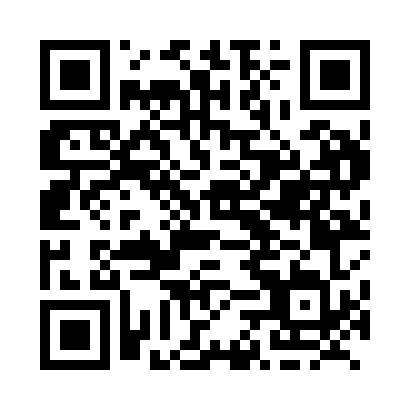 Prayer times for Harcus, Manitoba, CanadaWed 1 May 2024 - Fri 31 May 2024High Latitude Method: Angle Based RulePrayer Calculation Method: Islamic Society of North AmericaAsar Calculation Method: HanafiPrayer times provided by https://www.salahtimes.comDateDayFajrSunriseDhuhrAsrMaghribIsha1Wed4:156:081:326:398:5710:512Thu4:126:071:326:408:5910:543Fri4:106:051:326:419:0010:564Sat4:076:031:326:429:0210:595Sun4:046:011:326:439:0411:016Mon4:016:001:326:449:0511:047Tue3:595:581:326:459:0711:078Wed3:565:561:326:469:0811:099Thu3:535:551:326:479:1011:1210Fri3:505:531:326:479:1111:1411Sat3:485:521:326:489:1311:1712Sun3:455:501:326:499:1411:2013Mon3:425:481:326:509:1611:2314Tue3:405:471:326:519:1711:2515Wed3:395:461:326:529:1911:2516Thu3:385:441:326:539:2011:2617Fri3:375:431:326:539:2111:2718Sat3:375:421:326:549:2311:2719Sun3:365:401:326:559:2411:2820Mon3:365:391:326:569:2511:2921Tue3:355:381:326:579:2711:3022Wed3:355:371:326:589:2811:3023Thu3:345:361:326:589:2911:3124Fri3:335:341:326:599:3111:3225Sat3:335:331:327:009:3211:3226Sun3:335:321:327:009:3311:3327Mon3:325:311:337:019:3411:3428Tue3:325:301:337:029:3611:3429Wed3:315:301:337:039:3711:3530Thu3:315:291:337:039:3811:3531Fri3:315:281:337:049:3911:36